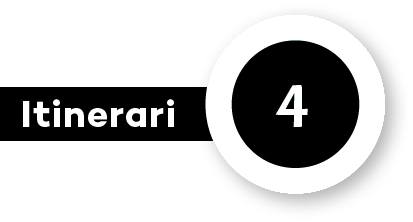 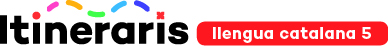 PROGRAMACIÓTot un llibre conversant?Competències específiques CE5	Produir textos escrits i multimodals, amb adequació, coherència i cohesió, i aplicant estratègies elementals de planificació, redacció, revisió, correcció i edició, amb regulació dels iguals i autoregulació progressivament autònoma i atenent les convencions pròpies del gènere discursiu triat, per construir coneixement i donar resposta de manera informada, eficaç i creativa a demandes comunicatives concretes.CE9	Reflexionar de forma guiada sobre el llenguatge i reconèixer i usar els repertoris lingüístics personals, a partir de processos de comprensió i producció de textos orals, escrits, utilitzant la terminologia elemental adequada per iniciar-se en el desenvolupament de la consciència lingüística i millorar les destreses en la posada en pràctica d’aquests processos.Criteris d’avaluació5.1. Redactar textos escrits i multimodals, de tipus divers, amb suports puntuals, a través de la selecció del model discursiu que millor respongui a cada situació comunicativa, progressant en l’ús de les normes gramaticals i ortogràfiques bàsiques, amb adequació, coherència, cohesió i correcció lingüística.5.2. Aplicar estratègies de planificació, redacció, revisió i edició de textos, de forma autònoma, amb ús de bastides si escau, de manera individual o grupal.9.1. Formular generalitzacions sobre aspectes bàsics del funcionament de la llengua de manera acompanyada, fent hipòtesis i buscant exemples similars i contraris, a partir de l’experimentació amb les paraules, els enunciats i els textos, en un procés acompanyat de producció o comprensió de textos en contextos significatius.9.2. Revisar i millorar els textos propis i aliens i esmenar alguns problemes de comprensió i producció, de manera progressivament autònoma, a partir de la reflexió metalingüística i usant la terminologia bàsica adequada.SabersExpressió escritaProducció de textos de tipologia diversa, dirigits a diferents destinataris, de forma autònoma i amb una intenció concreta. El diàleg.Aplicació d’estratègies elementals, individuals o grupals, de planificació, redacció, revisió i edició de textos escrits i multimodals de tipus divers, amb diferents propòsits comunicatius de forma autònoma. Comprensió, anàlisi, preparació i redacció d’un diàleg.Utilització d’elements gràfics i paratextuals adequats al suport, de forma autònoma, que facilitin l’organització i la comprensió del text produït a l’aula.Presentació acurada i aplicació de les normes ortogràfiques bàsiques de les produccions escrites en qualsevol suport.Reflexió sobre la llenguaUtilització de metallenguatge específic bàsic en el marc de propostes de producció de textos escrits. Lèxic propi relacionat amb les converses: situació, oral, escrit, conversa, diàleg, personatges, etc.Diferències elementals entre llengua oral i llengua escrita en l’ús quotidià. Diàlegs orals i diàlegs escrits.Formulació i comprovació d’hipòtesis (substitució, inserció, supressió, canvi d’ordre, manipulació) i establiment de generalitzacions sobre normes ortogràfiques i gramaticals bàsiques, amb especial atenció a les diferents unitats comunicatives en les diferents produccions. La vocal neutra.Ús dels signes de puntuació com a mecanisme organitzador del text escrit i en relació amb el significat en les diferents produccions. Els guions en els diàlegs.